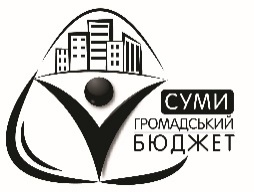 ЗВІТ ПРО АНАЛІЗ ВІДПОВІДНОСТІ ПРОЄКТУ «Мистецький парк стритарту та муралів «Хіросіма»законодавству та можливості його реалізаціїВідповідальний: відділ у справах молоді та спорту Сумської міської ради 1. Включено до реєстру поданих проєктів за № 0322. Запропонований проєкт входить до повноважень Сумської міської ради (необхідну відповідь підкреслити):а) такб) ні (обґрунтувати) 3. Запропонований проєкт відповідає чинному законодавству та нормативно правовим актам, у т.ч. рішенням виконавчого комітету та Сумської міської ради, зокрема, Генеральному плану міста Суми (якщо це пов’язано із проєктом):а) такб) ні (обґрунтувати)4. Реалізація запропонованого проєкту відбуватиметься протягом одного бюджетного року і спрямована на кінцевий результат (необхідну відповідь підкреслити): а) такб) ні (обґрунтувати)5. Висновок стосовно технічних можливостей реалізації запропонованого проєкту (необхідну відповідь підкреслити):а) позитивнийб) негативний (обґрунтувати) 6. Проєкт не передбачає виключно розробку проєктно-кошторисної документації (необхідну відповідь підкреслити):а) такб) ні7. Проєкт має завершений характер (виконання заходів в майбутньому не вимагатиме прийняття подальших заходів та не потребуватиме додаткового виділення коштів з бюджету СМТГ):а) такб) ні (обґрунтувати). 8. Проєкт не суперечить діючим програмам розвитку територіальної громади та не дублює завдання, які передбачені цими програмами і плануються для реалізації на відповідний бюджетний рік (необхідну відповідь підкреслити):а) такб) ні (обґрунтування в якій частині суперечить вимогам)9. У рамках проєкту не передбачено витрати на утримання та обслуговування у сумі, що перевищує вартість реалізації проєкту (необхідну відповідь підкреслити):а) такб) ні10. Територія/земельна ділянка/об’єкт, на якій (якому) відбуватиметься реалізація запропонованого проєкту (необхідну відповідь підкреслити): а) є такою/таким, на якій (якому) можливо здійснювати реалізацію відповідного проєкту за рахунок коштів бюджету СМТГ;б) не належить до переліку територій/земельних ділянок/об’єктів, на яких можливо здійснювати реалізацію відповідного проєкту за рахунок коштів бюджету СМТГ в) не стосується проєкту.11. На земельній ділянці, на якій відбуватиметься реалізація запропонованого проєкту, прокладені комунальні / інженерні мережі (необхідну відповідь підкреслити):а) такб) ні12. Під час експертизи пропонованого проєкту посадовою особою відповідального підрозділу проведено обстеження земельної ділянки з виходом на місце щодо виявлення можливих додаткових робіт (необхідну відповідь підкреслити):а) такб) ні13. Витрати за кошторисом проєкту (необхідну відповідь підкреслити):а) приймається без додаткових зауваженьб) із зауваженнями (необхідно внести або уточнити їх, використовуючи для обґрунтування дані, наведені в таблиці нижче)Загальна сума проєкту, пропонована автором(кою), складає 492 000гривень.Загальна сума проєкту, відкоригована згідно з зауваженнями виконавчого органу, складає 489 000 гривень (заповнюється за потреби)14. Проєкт є доступним для людей з обмеженими можливостями:а) такб) нів) частково15. Можливі ускладнення / ризики під час реалізації проєкту (у т.ч. ситуації та умови, в яких реалізація проєкту може суперечити/перешкоджати реалізації інших проєктів або міських інвестицій, які стосуються цієї земельної ділянки/території або об’єкту/будівлі)Зазначених ризиків немає16. Висновки і погодження/узгодження з виконавчими органами Сумської міської ради, до компетенції яких входить проєкт, стосовно можливості реалізації проєкту, отримання інших додаткових погоджень (у разі необхідності) у державних органів виконавчої влади (необхідну відповідь підкреслити):а) потребує (обґрунтувати)Можливо потребує в департаменті забезпеченні ресурсних платежів чи в управлінні архітектури та містобудування б) не потребує17. Пропозиція щодо можливого балансоутримувача реалізовано проєктуНемає 18. Висновок щодо відповідності проєкту законодавству та можливості його реалізації (а також опис передумов, які можуть зашкодити реалізації завдання та інші зауваження, що є важливими для реалізації запропонованого завдання): а) позитивнийб) негативнийЗвіт виконав:Головний спеціаліст відділу молодіжної політики					                               Янченко С.В.Посада виконавця                                    					 ПІБ виконавця		     					  Підпис виконавцяЗвіт затвердив:                          														Сахнюк Т.В.  Дата                                                      Підпис                                    								  ПІБ керівника виконавчого органуКошторис автору проєктаКошторис автору проєктаКошторис автору проєктаКошторис автору проєктаПропозиція експертної групи Пропозиція експертної групи Пропозиція експертної групи Пропозиція експертної групи Кошторис автору проєктаКошторис автору проєктаКошторис автору проєктаКошторис автору проєктаПропозиція експертної групи Пропозиція експертної групи Пропозиція експертної групи Пропозиція експертної групи №Найменування товарів, робіт, послугКількість, од.Ціна за од., грн.Вартість, грн.Кількість, од.Ціна за од., грн.Вартість, грн.Приміткап/пНайменування товарів, робіт, послугКількість, од.Ціна за од., грн.Вартість, грн.Кількість, од.Ціна за од., грн.Вартість, грн.Примітка1Прибарання території, очищення пляжу, вивіз сміття. чол.день8500400085004000Площа прибирання - 4000 кв.м.2Оренда будівельних лісів та підмостей (включно з монтажем),  днів*секц 2х31200202400012002024000Розрахунок кількості секцій 2х3 м на площу муралів з урахування кількості днів (10)3Трансопортні витрати, авто.днів104004000104004000доставка буд.матеріалів, лісів, інструменарію, звукової та світлової апаратури4Оплата послуг арт-кураторів, чол.4180007200041800072000Розрахунок гонорару згідно цін, що склалися на подібні послуги - підготовка концепції, ескізів, візуалізації, планування, логістика, безпосередня участь в реалізації5Оплата послуг дизайнера, чол1100001000011000010000Розробка макетів та ескізів рекламної та промоційної продукції6Оплата послуг з нанесення муралу, кв.м.760250190000760250190000Розрахунок гонорару згідно цін, що склалися на подібні роботи у Сумському регіоні та фактичної площі муралів: підпорні. колони, підпорні бики, балки7Фарба аерозольна, в асортименті, балон8001008000080010080000для безпосеренього нанесення малюнків8Грунт фасадний, 10 л30500150003050015000для підготовки поверхні, 10 л на 100 кв.м.9Оренда проектора, шт210002000210002000Проектор для нанесення контурів майбутнього муралу у ночний час, Ціна за домовленістю10Освітлення: прожектори90500450009050045000для освітлення загальної локації та муралів11Освітлення: провод ел.400156000400156000для освітлення загальної локації та муралів12Освітлення: монтажний комплект для підключення110001000110001000для освітлення загальної локації та муралів13Послуги з монтажу освітелння, компл190009000190009000для освітлення загальної локації та муралів14Піддони дерев'яні б/в100505000100505000З дерев'них піддонів облаштовується спена виступу, лави глядацькі та лави лаунж зони15Послуги з монтажу сцени та лав для сидіння, чол.год105005000105005000З дерев'них піддонів облаштовується спена виступу, лави глядацькі та лави лаунж зони16Освітня лекція на тему стрит-арту та муралів у сучасному міському середовищі130003000000Для учаників створення муралів та графіті проводиться настановча лекція. Особливо важлива для не місцевих учасників та іноземців17Оренда звукової апаратури та світлових ефектів для музичної програми, компл.195009500195009500Під час відкриття мистецького парку проводиться концерт аматорських та професійних колективів різного жанру18Флайєр, шт20000,5100020000,51000Для роздачі населенню19Постер, А1, шт5005250050052500Для розміщення у місті20Банер 1000х4000, шт410004000410004000Для розміщення на входах та підступах до об'єктуВСЬОГОВСЬОГОВСЬОГОВСЬОГО492000ВСЬОГО ВСЬОГО 489000